Da’wah to HindusDa’wah to HindusHindu: The word ‘Hindu’ comes from the word ‘Sindhu,’ a region watered by The River Indus. Therefore being a Hindu is about place of birth i.e. geography not beliefs.Founder of Hinduism: NoneMajor Beliefs: Belief in Vedas –Hindu ScripturesPractice of Caste system – People are born into a group which determines their social status and profession (jobs)Sanctity of Cow and other animals.Belief in One or many gods.Reincarnation.Incarnation of Gods into animals or humans.Religious Books of Hinduism                    Two Main Books:- Shruti  and  Shmrti.                    1) Shruti  = revealed                         > Vedas and the Upanishads         2) Shmrti = memorized                        Puranas and Itihas                        (includes Bhagwad Gita )Concept of God in HinduismCommon Hindu says >  300 millionsTheir  Scholars say   >  Only One !What their Scripture says:“He is the one and only…” Chandogya Upanishad  [Chapter 6, Khanda 2, Shloka 1] “Bhagwan ek hi hai …” (There is only One God…”) Brahma Sutra of Hindu Vedanta. Is Idol Worship Allowed ?           From the Yajur Vedha “ There Is No Image Of Him”      "...of That God You Cannot Make Any Images.“ “They enter darkness, those who worship              natural things”     Eg. air, water, fire etc     40:9 “They sink deeper in darkness those who worship             sambhuti” created things like idols.       >>Therefore The  Scriptures Have a Correct           Concept of God            Idols are NOT allowed.The Name Allah Is Preferred To “God”         It’s a unique Word  & therefore creates No mental Picture.         Allah is mentioned in The Hindu Scriptures:Rigveda  Book 2 hymn 1 verse 11 Book 3 hymn 30 verse 10‘ALO Upanishad’-  Which should be pronounced ‘Allah Upanishad’                           ‘Allah’ is mentioned several timesMuhammad (PBUH) Prophesied In The Hindu ScripturesMuhammad (PBUH) is Prophesied by name In ‘Bhavishya Purana’“A Malechha  (foreigner ) spiritual teacher will appear with his companions (Sahaba),His name will be Mohammad…”  “ He has collected a great force to kill the Devil [abolish idol worship ].”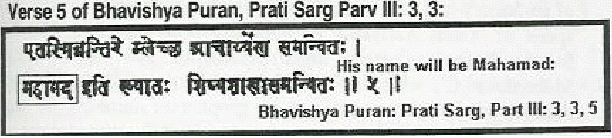 Muhammad (PBUH) Prophesied By The Name “Ahmed”Samveda Book II, Hymn 6, Verse 8:-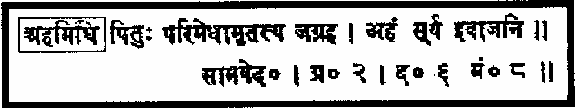 	“Ahmed acquired religious law from his Lord which is full of wisdom.” Also in many other places mentioned below Samveda     Uttararchika, mantra 1500
    Part 2 Book 7 chapter 1 section 5 verse 1       Indra chapter 2 mantra 152
    Book 2 chapter 2 decade 1 verse 8    Yajurveda   Chapter 31 verse 18    Rig-Veda    Book 8  hymn 6 verse 10    Atharvaveda     Book 8 chapter 5 verse 16       Book 20 chapter 126 verse 14 .Concentrate on showing that their scripture talks about worshipping One God and is against worshipping idols.Bhagavat Gita 7:19-21: ‘All those who do idol worship, all those who worship demigods are materialistic people.’Yajur Veda 3:32: ‘…Of that God you cannot make any images.Yajur Veda 40:8: ‘All those who worship the uncreated things, they are in darkness, and you’ll enter more into darkness if you worship the created things.’Rig Veda Vol.6, 45:16: ‘There is only one God, worship Him.’Also show that the arrival of The Prophet Muhammad (PBUH) is described on many occasions in their ‘holy’ booksTherefore For Da’wah to a Hindu :Hindu Scripture Says One God Hindu Scripture Says: No Idol Worship Hindu Scripture Mentions Prophet Muhammad (PBUH) The Quran is a miracle Therefore Islam is trueTherefore Muhammad (s) is A Messenger of Allah 